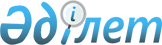 О присвоении наименований безымянным улицам села МаржанбулакРешение акима Маржанбулакского сельского округа Алгинского района Актюбинской области от 9 декабря 2019 года № 430. Зарегистрировано Департаментом юстиции Актюбинской области 12 декабря 2019 года № 6544
      В соответствии со статьей 35 Закона Республики Казахстан от 23 января 2001 года "О местном государственном управлении и самоуправлении в Республике Казахстан", подпунктом 4) статьи 14 Закона Республики Казахстан от 8 декабря 1993 года "Об административно-территориальном устройстве Республики Казахстан" и на основании заключения Актюбинской областной ономастической комиссии от 20 декабря 2018 года №4 с учетом мнения населения, аким Маржанбулакского сельского округа РЕШИЛ:
      1. Присвоить наименования следующим безымянным улицам села Маржанбулак:
      Байрақ, согласно схематической карте 1;
      Шалқыма, согласно схематической карте 2;
      Өренсай, согласно схематической карте 3;
      Сұлутөр, согласно схематической карте 4;
      Көкжиек, согласно схематической карте 5;
      Жусанды, согласно схематической карте 6;
      Заңғар, согласно схематической карте 7;
      Ақжүрек, согласно схематической карте 8;
      Үстірт, согласно схематической карте 9;
      Тұма бұлақ, согласно схематической карте 10;
      Медеу, согласно схематической карте 11;
      Аққайың, согласно схематической карте 12;
      Телқоңыр, согласно схематической карте 13;
      Рауан, согласно схематической карте 14;
      Аңсар, согласно схематической карте 15;
      Жайық, согласно схематической карте 16;
      Аманат, согласно схематической карте 17;
      Мәдениет, согласно схематической карте 18;
      Назқоңыр, согласно схематической карте 19;
      Алтыбақан, согласно схематической карте 20;
      Сауран, согласно схематической карте 21;
      Жалын, согласно схематической карте 22;
      Қарақат, согласно схематической карте 23;
      Жолашар, согласно схематической карте 24;
      Шашу, согласно схематической карте 25;
      Сұңқар, согласно схематической карте 26;
      Салауат, согласно схематической карте 27;
      Арна, согласно схематической карте 28;
      Еңбекшілер, согласно схематической карте 29;
      Баурай, согласно схематической карте 30;
      Ақбидай, согласно схематической карте 31;
      Алатау, согласно схематической карте 32;
      Арай, согласно схематической карте 33;
      Арал, согласно схематической карте 34;
      Ата мұра, согласно схематической карте 35;
      Дәстүр, согласно схематической карте 36;
      Ізгілік, согласно схематической карте 37;
      Құлагер, согласно схематической карте 38;
      Мерей, согласно схематической карте 39;
      Ордабасы, согласно схематической карте 40;
      Серуен, согласно схематической карте 41;
      Тұран, согласно схематической карте 42;
      Өрлеу, согласно схематической карте 43.
      2. Государственному учреждению "Аппарат акима Маржанбулакского сельского округа" в установленном законодательством порядке обеспечить:
      1) государственную регистрацию настоящего решения в Департаменте юстиции Актюбинской области;
      2) размещение настоящего решения на интернет – ресурсе акимата Алгинского района после его официального опубликования.
      3. Настоящее решение вводится в действие со дня его первого официального опубликования.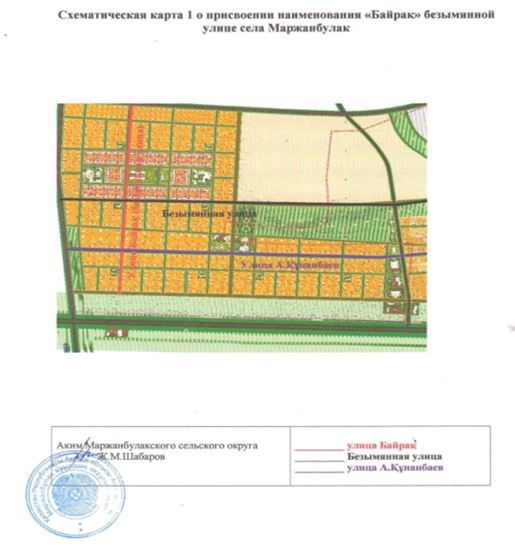 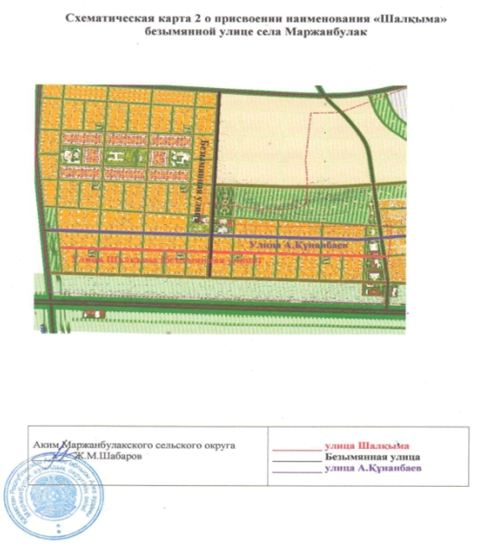 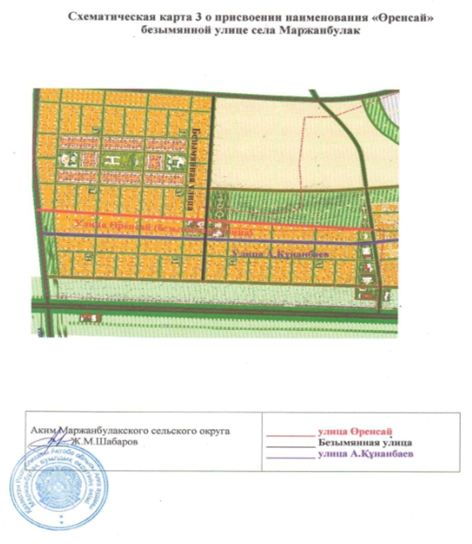 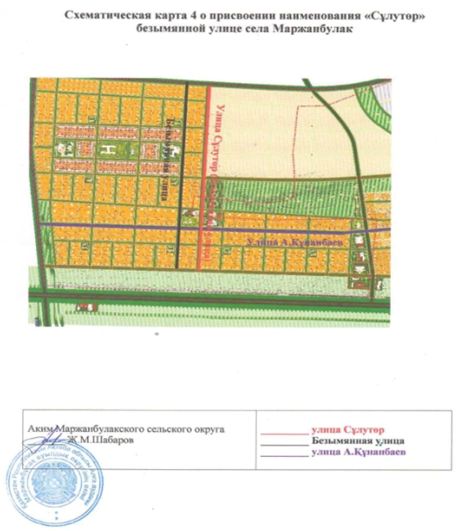 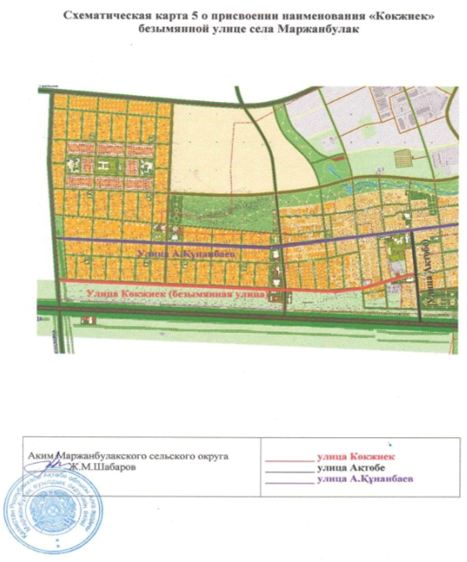 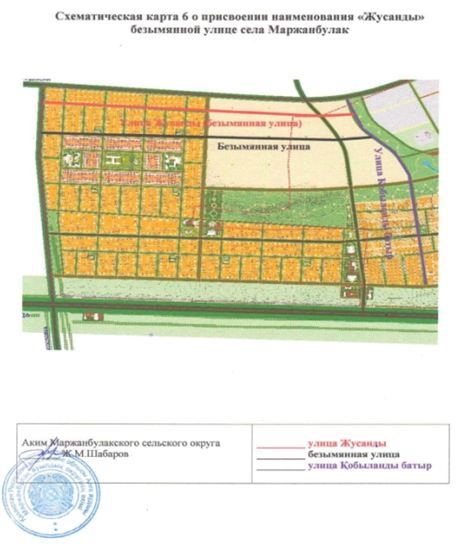 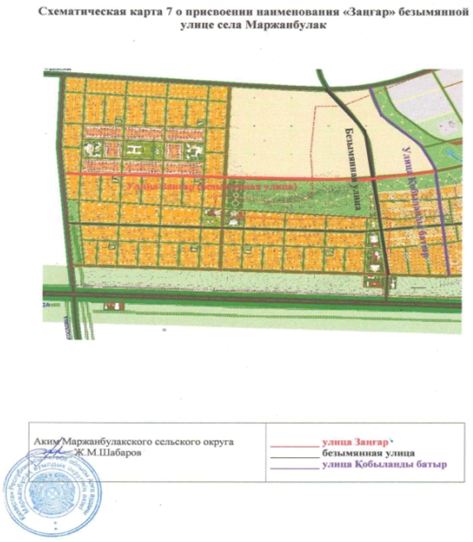 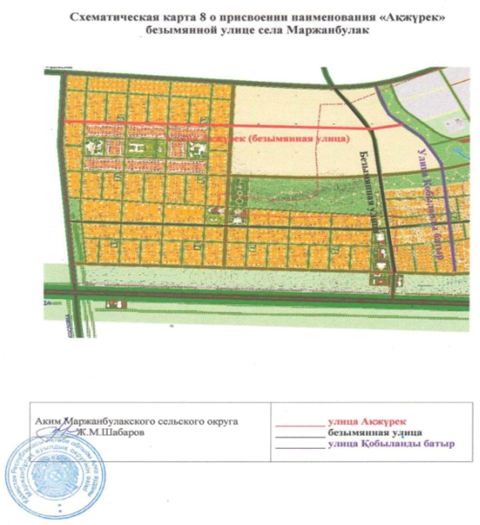 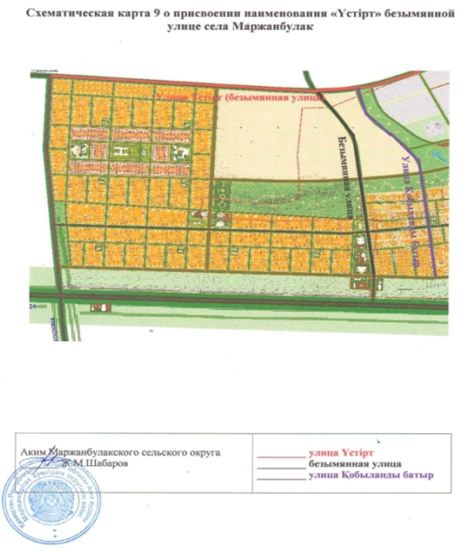 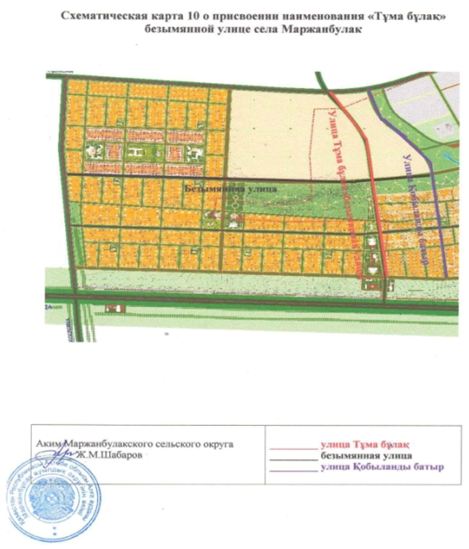 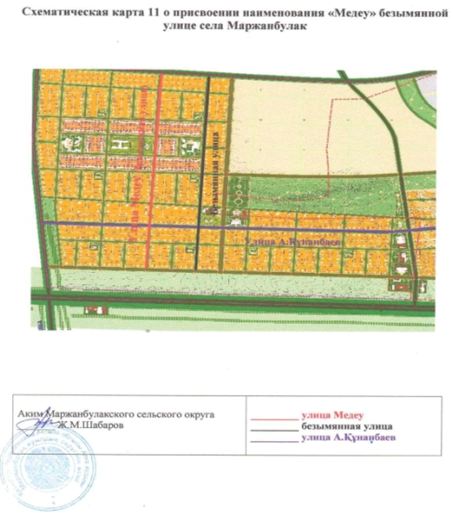 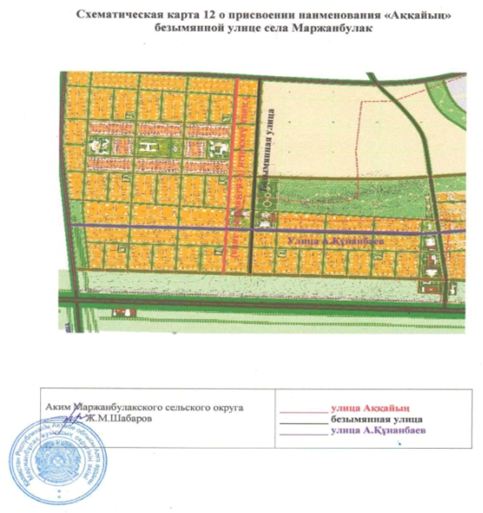 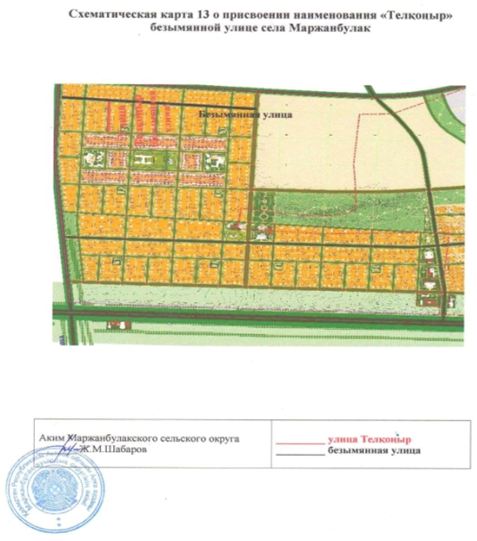 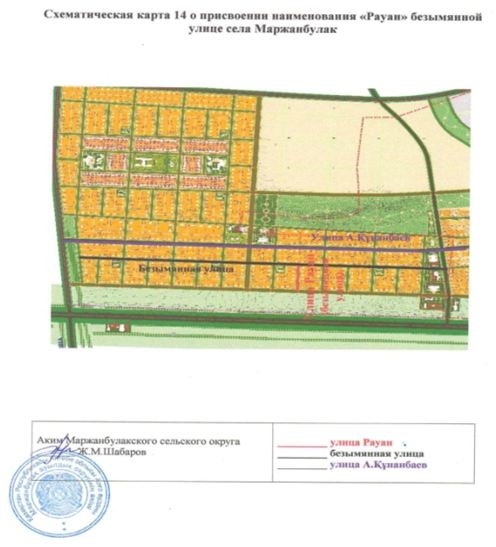 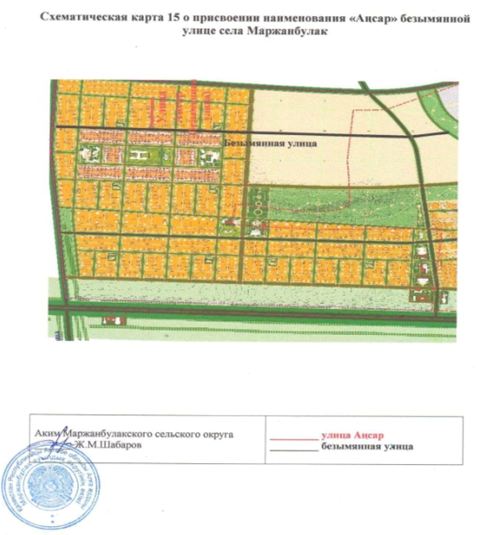 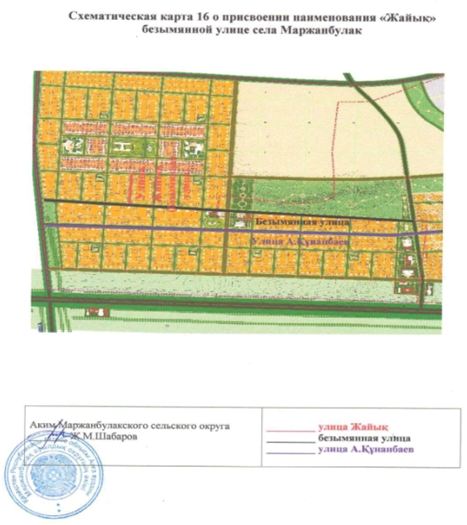 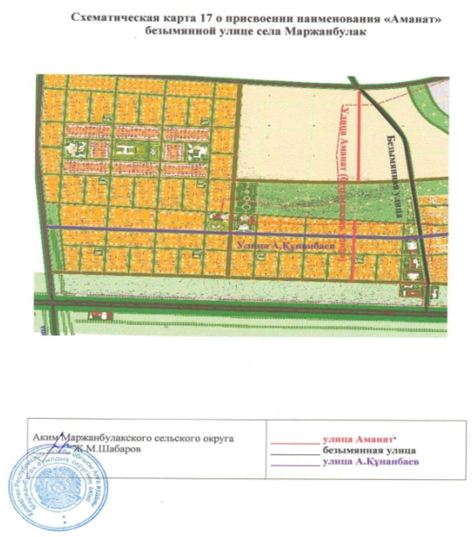 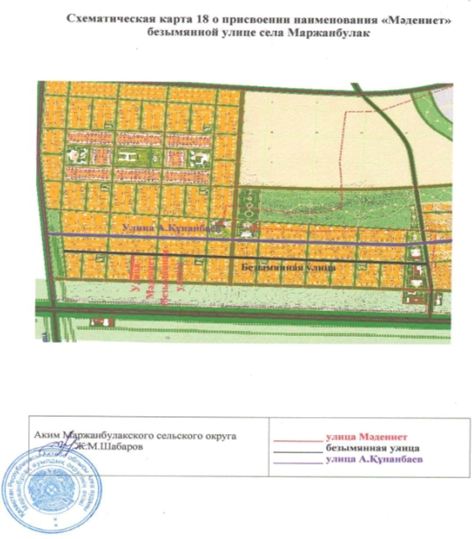 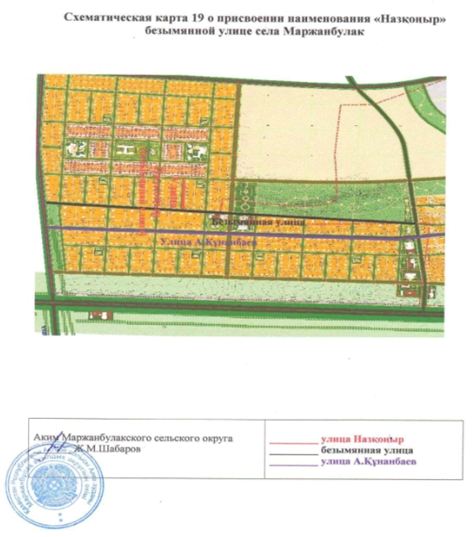 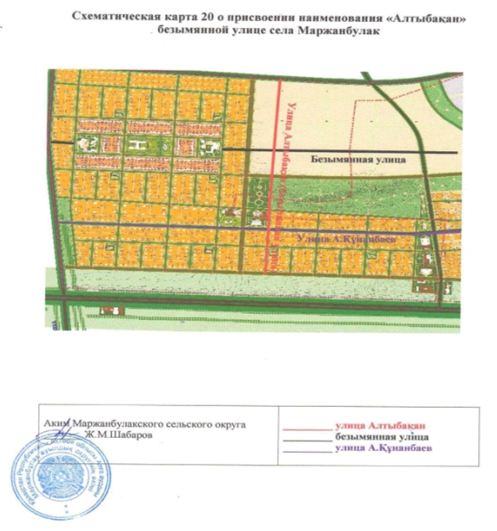 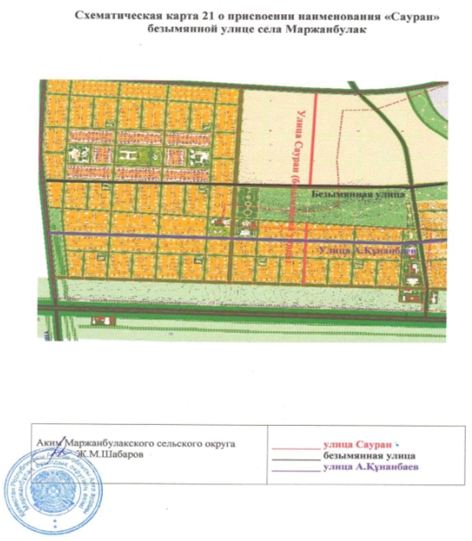 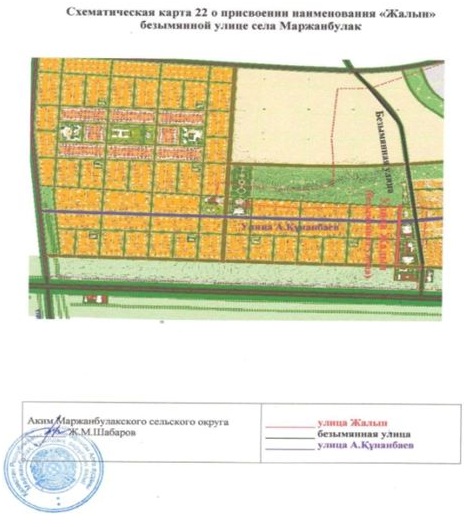 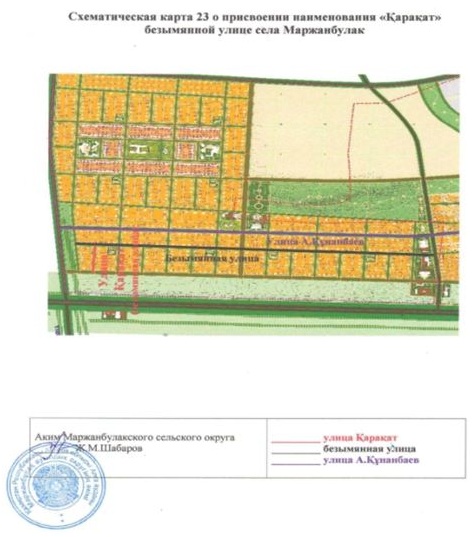 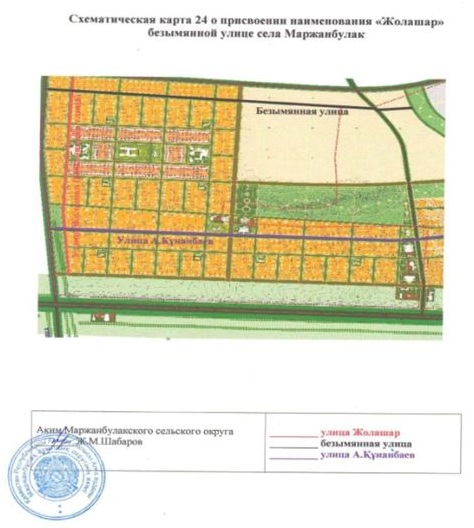 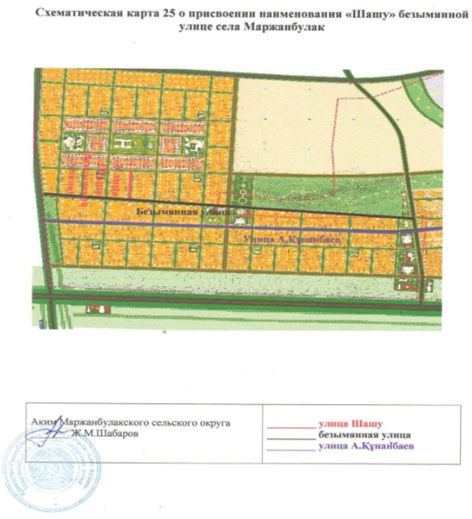 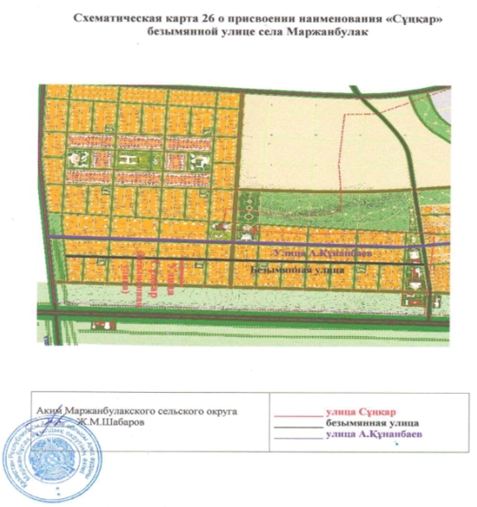 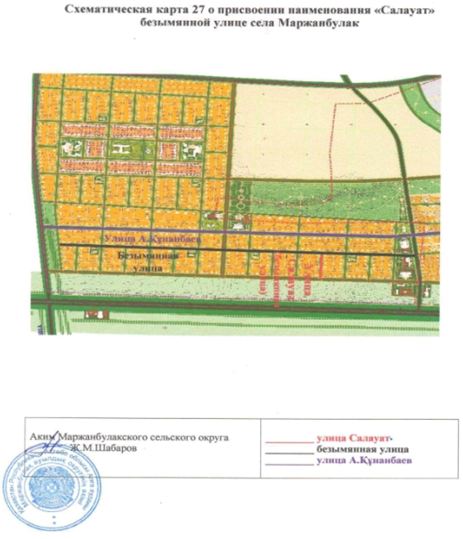 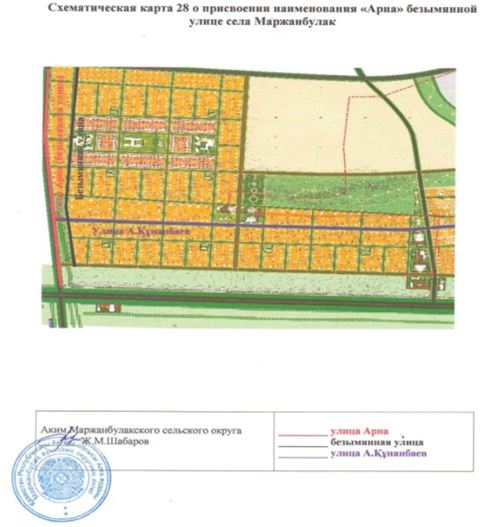 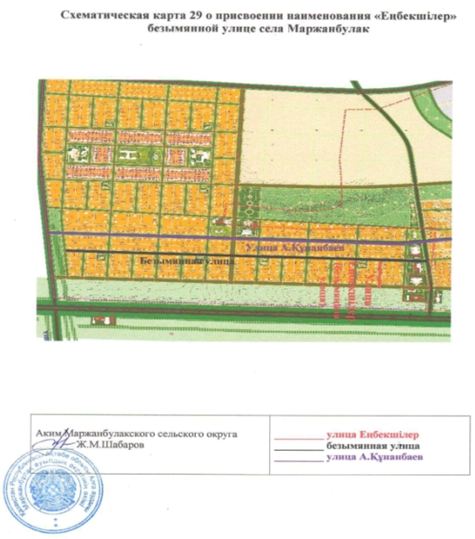 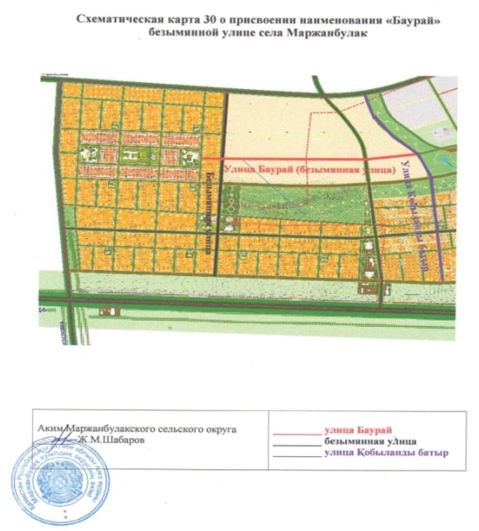 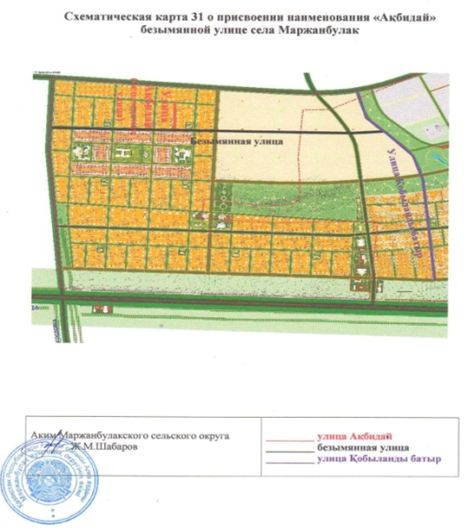 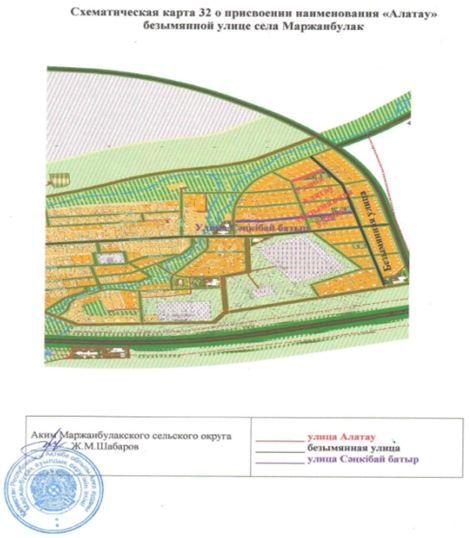 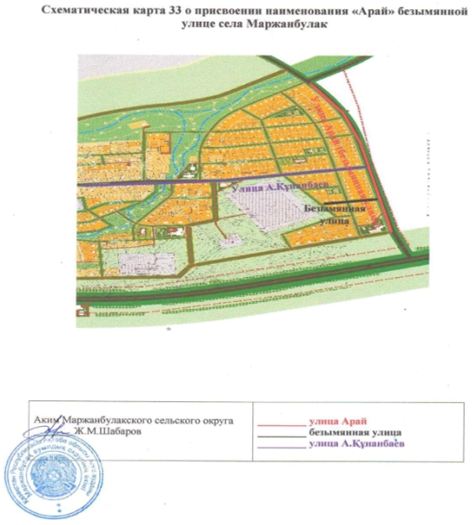 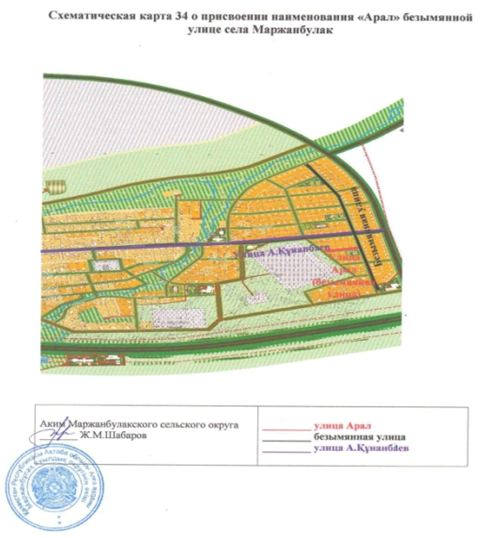 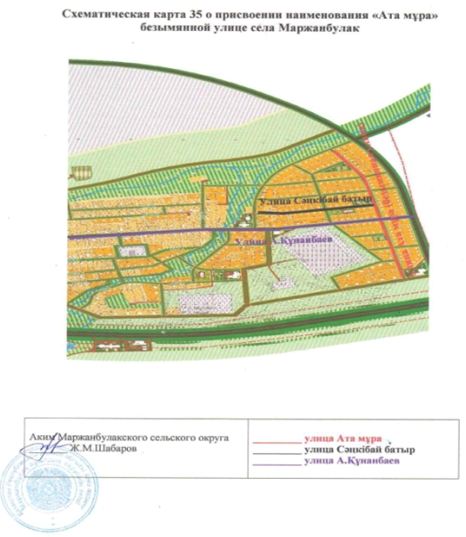 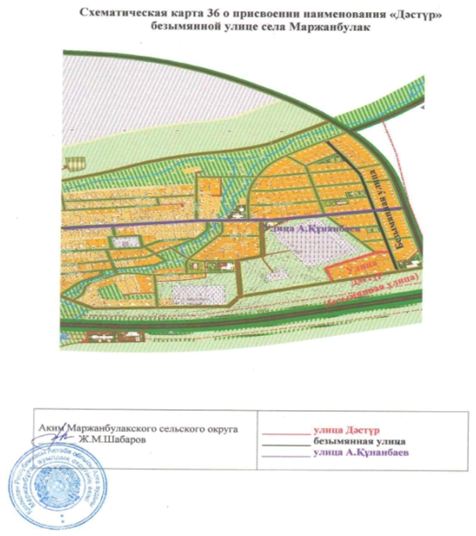 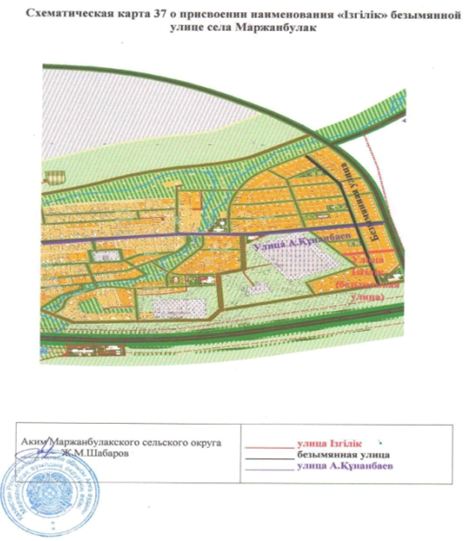 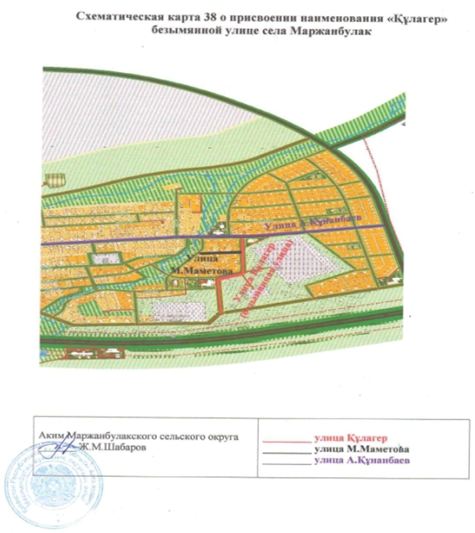 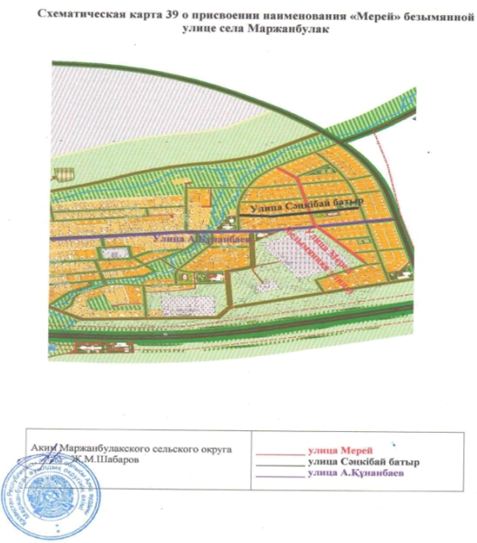 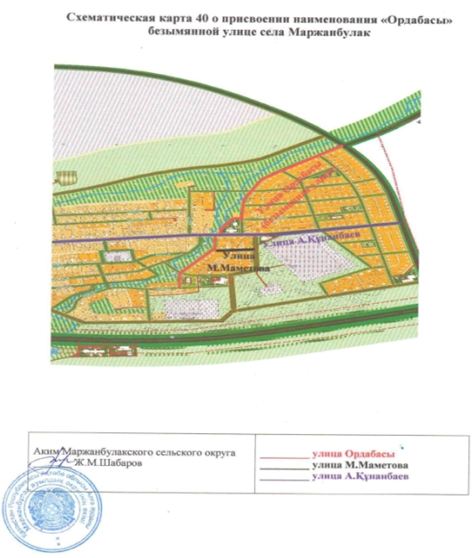 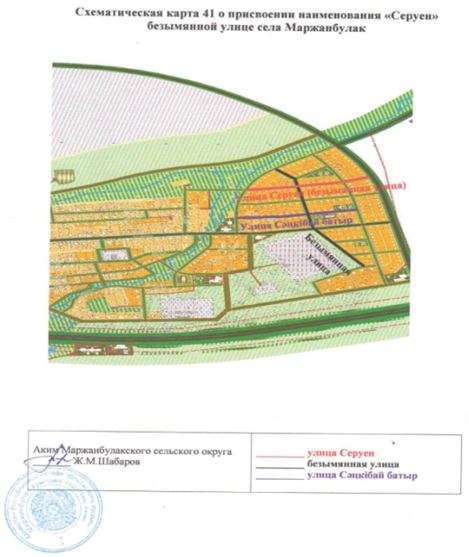 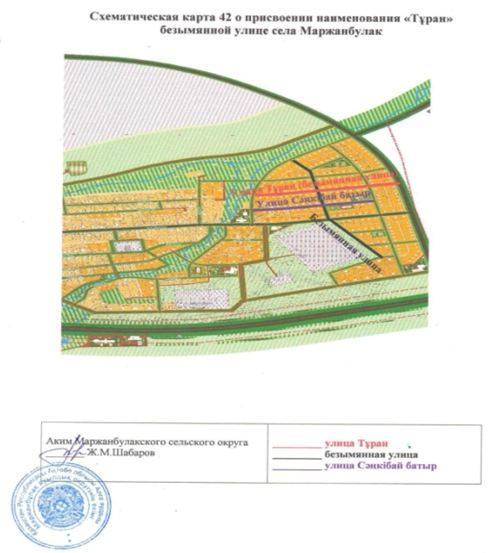 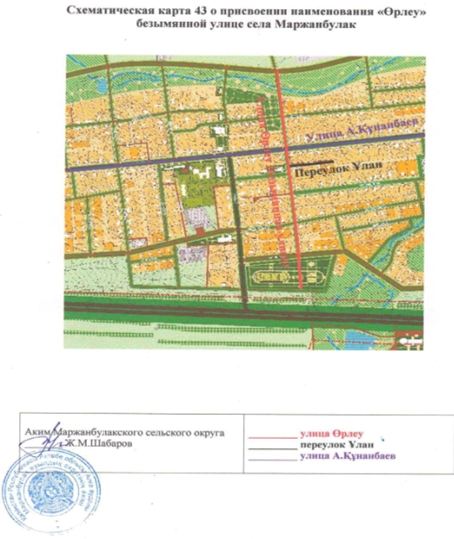 
					© 2012. РГП на ПХВ «Институт законодательства и правовой информации Республики Казахстан» Министерства юстиции Республики Казахстан
				
      Аким Маржанбулакского сельского округа 
Алгинского района 

Ж. Шабаров
